 Telephone Support Lines for Young People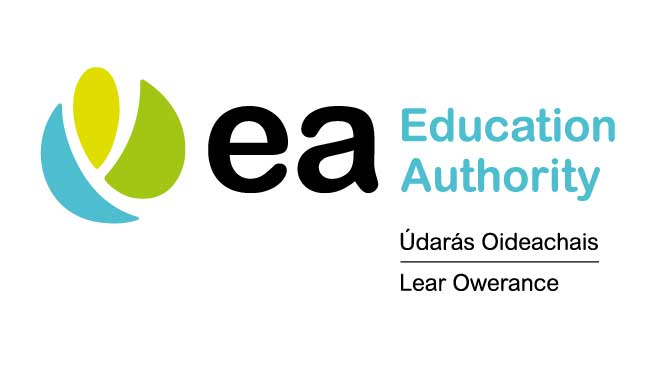 Who can Help?What Do They Do?What Topics Can They Help With?How Can They be Contacted?INSPIRE StudentsINSPIRE provides advice on how to help and support pupils/ students. Mental HealthAlcohol and DrugsMoneyExamsRelationshipsIdentity02890328474LifelineCrisis response line for people in distress or despairDepressionMental healthSuicidal thoughtsTextphone users (for deaf and hard of hearing):0808800800018001 0808808800ChildlineChildline provides support and guidance on multiple topics including:BullyingYou and your bodyHome and FamilyRelationshipsSexSchool0800 1111www.childline.org.uk1-2-1 counsellor chatThe MIXCrisis messenger text service Alcohol HomelessnessSuicidal thoughtsGeneral adviceMental healthSex/ relationships08088084994NSPCCAdvice on safeguarding and child protection issues and somewhere to report concernsWeb support for teenagersSafeguardingChild abuseChild protection08088005000www.there4me.com AwareAware is a mental health charity working exclusively for those with depression and mental health concernsDepressionBipolar disorder08451202961Frank Confidential advice on drugsAlcohol Drugs03001236600SIMON CommunitySupport for individuals and families who are at risk of becoming homelessHomelessnessHousing08001712222Family Planning AssociationAdvice on sexual healthSexual healthPregnancyContraceptionSTDs03451228687Domestic and Sexual Violence HelplineAdvice for anyone affected by domestic and sexual violenceDomestic violenceSexual violence0808021414The Migrant Centre NIFinancial Health and Well being	07769903471Cara-Friend/LGBT Switchboard NISupport and counselling for the Gay, Lesbian and Transgender communitiesLGBTQ+ adviceSex and relationship advice08088000390Women’s AidSpecialist services for women, children and young people who have experienced domestic and sexual violence.Domestic ViolenceSexual violenceRelationships 08088021414Family Support NIWebsite to access support in your area – for a wide range of issues – giving local contact detailswww.familysupportni.gov.uk